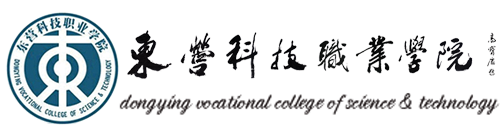 新生入学政审表照 片（竖版2寸）照 片（竖版2寸）姓    名性    别性    别性    别性    别性    别性    别照 片（竖版2寸）照 片（竖版2寸）文化程度民    族民    族民    族民    族民    族民    族照 片（竖版2寸）照 片（竖版2寸）出生日期政治面貌政治面貌政治面貌政治面貌政治面貌政治面貌照 片（竖版2寸）照 片（竖版2寸）家庭住址照 片（竖版2寸）照 片（竖版2寸）身份证号以上内容如实填写以上内容如实填写以上内容如实填写以上内容如实填写以上内容如实填写以上内容如实填写以上内容如实填写以上内容如实填写以上内容如实填写以上内容如实填写以上内容如实填写以上内容如实填写以上内容如实填写以上内容如实填写以上内容如实填写以上内容如实填写以上内容如实填写以上内容如实填写以上内容如实填写以上内容如实填写以上内容如实填写以上内容如实填写以上内容如实填写以上内容如实填写背景调查信息是否受过行政拘留（含）以上处罚是否受过行政拘留（含）以上处罚是否受过行政拘留（含）以上处罚是否受过行政拘留（含）以上处罚是否受过行政拘留（含）以上处罚是否受过行政拘留（含）以上处罚是否受过行政拘留（含）以上处罚是否受过行政拘留（含）以上处罚□ 是    □ 否□ 是    □ 否□ 是    □ 否□ 是    □ 否□ 是    □ 否□ 是    □ 否□ 是    □ 否□ 是    □ 否□ 是    □ 否□ 是    □ 否□ 是    □ 否□ 是    □ 否□ 是    □ 否□ 是    □ 否□ 是    □ 否背景调查信息是否有未了结的刑事诉讼是否有未了结的刑事诉讼是否有未了结的刑事诉讼是否有未了结的刑事诉讼是否有未了结的刑事诉讼是否有未了结的刑事诉讼是否有未了结的刑事诉讼是否有未了结的刑事诉讼□ 是    □ 否□ 是    □ 否□ 是    □ 否□ 是    □ 否□ 是    □ 否□ 是    □ 否□ 是    □ 否□ 是    □ 否□ 是    □ 否□ 是    □ 否□ 是    □ 否□ 是    □ 否□ 是    □ 否□ 是    □ 否□ 是    □ 否背景调查信息是否有吸毒、赌博等违法行为是否有吸毒、赌博等违法行为是否有吸毒、赌博等违法行为是否有吸毒、赌博等违法行为是否有吸毒、赌博等违法行为是否有吸毒、赌博等违法行为是否有吸毒、赌博等违法行为是否有吸毒、赌博等违法行为□ 是    □ 否□ 是    □ 否□ 是    □ 否□ 是    □ 否□ 是    □ 否□ 是    □ 否□ 是    □ 否□ 是    □ 否□ 是    □ 否□ 是    □ 否□ 是    □ 否□ 是    □ 否□ 是    □ 否□ 是    □ 否□ 是    □ 否背景调查信息是否参加过非法组织是否参加过非法组织是否参加过非法组织是否参加过非法组织是否参加过非法组织是否参加过非法组织是否参加过非法组织是否参加过非法组织□ 是    □ 否□ 是    □ 否□ 是    □ 否□ 是    □ 否□ 是    □ 否□ 是    □ 否□ 是    □ 否□ 是    □ 否□ 是    □ 否□ 是    □ 否□ 是    □ 否□ 是    □ 否□ 是    □ 否□ 是    □ 否□ 是    □ 否背景调查信息直系亲属等是否受过刑事处罚直系亲属等是否受过刑事处罚直系亲属等是否受过刑事处罚直系亲属等是否受过刑事处罚直系亲属等是否受过刑事处罚直系亲属等是否受过刑事处罚直系亲属等是否受过刑事处罚直系亲属等是否受过刑事处罚□ 是    □ 否□ 是    □ 否□ 是    □ 否□ 是    □ 否□ 是    □ 否□ 是    □ 否□ 是    □ 否□ 是    □ 否□ 是    □ 否□ 是    □ 否□ 是    □ 否□ 是    □ 否□ 是    □ 否□ 是    □ 否□ 是    □ 否背景调查信息是否有精神病史、传染病史、遗传病史等是否有精神病史、传染病史、遗传病史等是否有精神病史、传染病史、遗传病史等是否有精神病史、传染病史、遗传病史等是否有精神病史、传染病史、遗传病史等是否有精神病史、传染病史、遗传病史等是否有精神病史、传染病史、遗传病史等是否有精神病史、传染病史、遗传病史等□ 是    □ 否□ 是    □ 否□ 是    □ 否□ 是    □ 否□ 是    □ 否□ 是    □ 否□ 是    □ 否□ 是    □ 否□ 是    □ 否□ 是    □ 否□ 是    □ 否□ 是    □ 否□ 是    □ 否□ 是    □ 否□ 是    □ 否背景调查信息审查人员签字：                                       （印章）                            年  月  日审查人员签字：                                       （印章）                            年  月  日审查人员签字：                                       （印章）                            年  月  日审查人员签字：                                       （印章）                            年  月  日审查人员签字：                                       （印章）                            年  月  日审查人员签字：                                       （印章）                            年  月  日审查人员签字：                                       （印章）                            年  月  日审查人员签字：                                       （印章）                            年  月  日审查人员签字：                                       （印章）                            年  月  日审查人员签字：                                       （印章）                            年  月  日审查人员签字：                                       （印章）                            年  月  日审查人员签字：                                       （印章）                            年  月  日审查人员签字：                                       （印章）                            年  月  日审查人员签字：                                       （印章）                            年  月  日审查人员签字：                                       （印章）                            年  月  日审查人员签字：                                       （印章）                            年  月  日审查人员签字：                                       （印章）                            年  月  日审查人员签字：                                       （印章）                            年  月  日审查人员签字：                                       （印章）                            年  月  日审查人员签字：                                       （印章）                            年  月  日审查人员签字：                                       （印章）                            年  月  日审查人员签字：                                       （印章）                            年  月  日审查人员签字：                                       （印章）                            年  月  日背景调查信息其他需说明的问题：其他需说明的问题：其他需说明的问题：其他需说明的问题：其他需说明的问题：其他需说明的问题：其他需说明的问题：其他需说明的问题：其他需说明的问题：其他需说明的问题：其他需说明的问题：其他需说明的问题：其他需说明的问题：其他需说明的问题：其他需说明的问题：其他需说明的问题：其他需说明的问题：其他需说明的问题：其他需说明的问题：其他需说明的问题：其他需说明的问题：其他需说明的问题：其他需说明的问题：